Contact InformationAvailabilityAre you able to attend NCFRW meetings?InterestsTell us in which areas you are interested in helping. Check or HIGHLIGHT IN YELLOW all that applySpecial Skills or QualificationsSummarize special skills and qualifications you have acquired from employment, education, previous volunteer work, or through other activities, including hobbies or sports.Previous GOP Volunteer ExperienceSummarize your previous Republican Party volunteer experience and Honors receivedThe 2019 NCFRW Leadership Council is an Honorary Group composed of Past Club Officers.  You must be a current member of the NCFRW.  Your valuable skills and experience at the Club level would be an asset to the leadership of our State organization. By filling out this application, you are not committing yourself to a particular job. Please insert a current photo of yourself at the top in the “your logo here” box.Thank you for completing this application form and for your interest in NCFRW.Please press save after completing your application.  Mail or email to (remember to include a picture):Pat C. SmithNCFRW President512 Stuart RidgeCramerton, NC 28032ncfrepublicanwomen@gmail.comNCFRW Leadership Council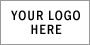 NameStreet AddressCity, ST, ZIP CodeHome PhoneCell PhoneEmail AddressName of spouse (opt.)NCFRW Club NameMember since what yearClub Offices heldNCFRW positions NFRW positionsFebruary 2019May 2019November 2019___   Serving as a NCFRW Officer: President, Area VP (5), Secretary, Treasurer, Asst. Secretary, Asst.                 Treasurer Presidential appointees: Parliamentarian, Chaplain, Historian, Auditor, Executive SecretaryStanding Committees: Bylaws, Campaigns, Fundraising, Membership, Program, Public Relations,         Americanism, Legislation and ResearchSpecial Committees: Board Meeting Coordinator, Caring for America, Newsletter and History Book         Contest, Dottie Martin Scholarship Fund, Education and Literacy, Essay Contest, Photographer,         Protocol, Special Events, Tribute to Women, Volunteer Hours, Women in Business, Hospitality Chairman of the NCFRW Biennial CommitteeWebsite productionNewsletter productionArea Representative: Coastal, Capital, Central, Foothills, Mountains___ I am unable to actively participate, but support the efforts of the NCFRW